8th October 2021 Dear Parents/Carers, I hope this letter finds you and your family well. Over the last two weeks, we have seen a steady increase in the number of positive results for COVID across all year groups. Following advice from Public Health, we have been asked to stress the importance of regular testing and, as stated in a previous letter, we suggest Sunday and Wednesday evening. We shall keep you informed if there are further significant numbers of COVID cases in the school. However, In the last two days the number of cases appears to be declining and the COVID immunisations have now taken place on the school site. Hopefully this should lead to a more settled period.Steps to take if the LFT result is positive:1. Log it on the NHS Track and Test site using this link: www.gov.uk/report-covid19-result 2. Book a PCR test and inform school via email or phone of the result. 3. Students who have tested positive on PCR test will need to self-isolate for 10 days. Students who are a close contact will also need to go for a PCR but can continue to come into school unless they have symptoms. In addition to this, if a child is absent due to having COVID symptoms or have taken a positive lateral flow test, and are then awaiting on the results of a PCR test, parents are given up to three days to inform the school of the results before a truancy call is sent. Parents need to ensure school is kept up to date at all times and MUST email any positive PCR test results to CovidTesting@st-antonys.comThis year, pupils are also invited to have the Flu Jab (all year groups). This will take place on the 1st November. Please find attached a leaflet which explains why the NHS vaccinates against the flu. You should return the Econsent form on the following link to either give your consent or not for your child to be vaccinated at school: https://www.nhsimms.uk/FLU/information?Id=106372&Type=FLUFinally, St Antony’s invites you to a virtual PTA meeting. This is the first one of the year and we particularly encourage our new parents to join. This is good way of participating in the life of the school and helping raise funds throughout the year, by helping to organise various activities. All funds raised are for the sole benefit of our children. If you would like to become a member of the PTA and attend the Zoom meeting scheduled for Wednesday 20th October at 5.30pm, then please email: PTA@st-antonys.com and the invite meeting link will be emailed back to you.Thank you in advance for your continued support. With kind regards,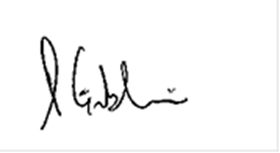 Mr P Giblin - Deputy Headteacher